1  .   Η κατακόρυφη τομή ενός οριζόντιου ομογενούς μαγνητικού πεδίου με  ένταση  Β=9∙10-5Τ  είναι τετράγωνο πλευράς  α = 8 cm .  Ένα ηλεκτρόνιο μπαίνει στο πεδίο με ταχύτητα  υ  κάθετη στις μαγνητικές γραμμές και κάθετη στην πλευρά  ΔΖ  από το μέσο  Μ  αυτής όπως φαίνεται στο σχήμα .            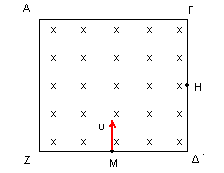 Να υπολογιστεί το μέτρο της ταχύτητας υ, ώστε το ηλεκτρόνιο να  εξέρχεται από το πεδίο :   (i)      στο σημείο  Δ(ii)    στο μέσο  Η  της πλευράς  ΓΔ(iii)   στο σημείο  Γ .Δίνεται  το φορτίο του ηλεκτρονίου  e = 1,6∙10-19C και η μάζα του me=9∙10-31kg.2  .  Στο παρακάτω σχήμα φαίνεται η κατακόρυφη τομή οριζόντιου ομογενούς μαγνητικού πεδίου με  Β=10-2Τ  που έχει σχήμα ισοπλεύρου τριγώνου πλευράς α=6cm.                                  Πρωτόνιο εισέρχεται στο πεδίο από το  Α  με ταχύτητα  υ όπως δείχνει το   σχήμα και εξέρχεται από το σημείο  Δ .  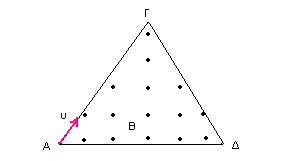 Να βρεθούν :α  .   το μέτρο της  υβ  .   το μήκος της τροχιάς του πρωτονίου μέσα στο πεδίο γ  .   ο χρόνος κίνησης του πρωτονίου μέσα στο πεδίο .Δίνεται το φορτίο του πρωτονίου  q=1,6∙10-19C  και η μάζα του  m=1,6∙10-27kg .3  .  Ένα αρχικά ακίνητο σωμάτιο  α (πυρήνας  )  βρίσκεται μέσα σε ομογενές μαγνητικό πεδίο   και ξαφνικά διασπάται σε πρώτιο () και τρίτιο  ().  Αν η ταχύτητα του πρώτιου είναι κάθετη στις δυναμικές γραμμές και εκτελεί κύκλο με ακτίνα  R  και περίοδο  Τ,  τότε :α .  η ακτίνα του τρίτιου είναι  :                   (i)  R/9            (ii)  R/3                  (iii)   Rβ .  η περίοδος κίνησης του τρίτιου είναι :   (i)   T              (ii)  3T                    (iii)  9TΔίνεται ότι :  η μάζα του πρώτιου είναι  mp  και το φορτίο του  +e   ενώ η μάζα του τρίτιου  είναι  3mp  και το φορτίο του  +e.4  .  Ένα σωματίδιο μάζας  10-10kg  και φορτίου  10-8C  αφήνεται από το μέσο  Μ   της απόστασης  L=0,2m  δύο παραλλήλων μεταλλικών πλακών που συνδέονται με τους πόλους πηγής τάσης  V.  Φτάνοντας στο σημείο  Α ,  υπάρχει μια μικρή οπή μέσω της οποίας εισέρχεται σε ομογενές μαγνητικό πεδίο έντασης  Β=2Τ,  κάθετα στις δυναμικές γραμμές.  Η κάθετη τομή του μαγνητικού πεδίου είναι τετράγωνο 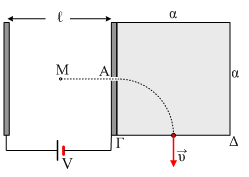 πλευράς  α=0,2m.  Το σωματίδιο εκτρέπεται από το μαγνητικό πεδίο και εξέρχεται από το μέσο της πλευράς  ΓΔ με ταχύτητα κάθετη σε αυτήν όπως δείχνει το σχήμα.     α .  Να βρεθεί  η φορά της έντασης  Β  του μαγνητικού πεδίου .β .  Να βρεθεί η ταχύτητα εξόδου από το μαγνητικό πεδίο.γ .  Να βρεθεί η τάση  V  μεταξύ των πλακών.δ .  Να βρεθεί ο συνολικός χρόνος κίνησης του σωματιδίου μέσα στα δύο πεδία.5  .   Στο σχήμα δίνονται δύο ομογενή μαγνητικά πεδία με εντάσεις  Β2 = 2Β1.  Ένα φορτισμένο σωματίδιο μπαίνει από το μέσο  Ο  της πλευράς  ΑΓ  του πεδίου  Β1  με ταχύτητα  υο   και αφού διαγράψει τεταρτοκύκλιο σε χρόνο  0,1ms , εισέρχεται από το σημείο  Μ  στο δεύτερο πεδίο  Β2 με ταχύτητα  υ.  Αν δίνεται ότι  (ΓΜ) = 1/3 (ΓΔ) ,  ζητούνται :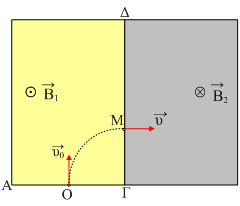 α .  Ποιο είναι το πρόσημο του φορτίου του ;β .  Ποια η σχέση των ταχυτήτων  υ  και  υο ;γ .  Σε ποιο πεδίο δέχεται μεγαλύτερη δύναμη ;δ .  Να σχεδιάσετε την τροχιά του μέχρι την έξοδό του από τα πεδίαε .  Πόσο χρόνο διαρκεί συνολικά η κίνησή του μέσα στα πεδία.6  .   Η κάθετη τομή ομογενούς μαγνητικού πεδίου έντασης  Β=2Τ  είναι τετράγωνο  ΑΓΔΕ  πλευράς  α=0,2m.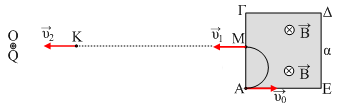 Από την κορυφή  Α  εισέρχεται ένα φορτισμένο σωματίδιο μάζας  m=10-13kg  και φορτίου  q  με ταχύτητα  υο  και εξέρχεται από το μέσο  Μ  της πλευράς  ΑΓ  με ταχύτητα υ1=105m/s,  όπως στο σχήμα.  Το σωματίδιο κατευθύνεται προς άλλο ακλόνητο φορτίο  Q,  που βρίσκεται στο σημείο  Ο,  σε πολύ μεγάλη απόσταση από το  Μ.  Όταν το σωματίδιο φτάσει στο σημείο  Κ  που απέχει απόσταση  ΟΚ=2,4cm  από το  Ο,  έχει ταχύτητα  υ2=5∙104m/s.α .  (i)  Ποιο είναι το πρόσημο του φορτίου  q ;      (ii) Ποιο είναι το μέτρο της ταχύτητας εισόδου ;      Να δικαιολογήσετε πλήρως τις απαντήσεις σας.β .  Να βρεθούν οι τιμές των φορτίων  q  και  Q .γ .  Ποια η ελάχιστη απόσταση στην οποία πλησιάζει το σωματίδιο  q  το ακλόνητο φορτίο  Q ;Δίνεται   Kc=9∙109 Nm2/C2.   Οι βαρυτικές δυνάμεις θεωρούνται αμελητέες και παραλείπονται.7  .   Η κατακόρυφη τομή οριζόντιου ομογενούς μαγνητικού πεδίου με  Β=18∙10-4 Τ  είναι τετράγωνο  ΑΓΔΖ  πλευράς  α = 6cm .  Ηλεκτρόνιο μπαίνει στο πεδίο με ταχύτητα  υ = 6,4∙106m/s  κάθετη στις μαγνητικές γραμμές και στην  ΖΔ  από το  μέσο   Μ  της πλευράς  ΖΔ .	α  .   Να προσδιοριστεί το σημείο εξόδου του ηλεκτρονίου από το πεδίο .β  .   Να βρεθεί ο χρόνος κίνησης του ηλεκτρονίου μέσα στο πεδίο .γ  .   Να υπολογιστεί το έργο της μαγνητικής δύναμης που ασκήθηκε στο ηλεκτρόνιο .δ  .   Να βρεθεί η μεταβολή της ορμής του ηλεκτρονίου από το σημείο εισόδου στο σημείο εξόδου .ε  .   Να βρεθεί η μεταβολή του μέτρου της ορμής του ηλεκτρονίου από το σημείο εισόδου στο σημείο εξόδου.8  .   Στο σχήμα βλέπετε την κάθετη τομή ενός ομογενούς μαγνητικού πεδίου σχήματος τετραγώνου  ΑΒΓΔ.  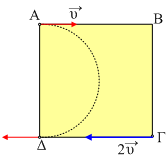 Ένα θετικά φορτισμένο σωματίδιο εισέρχεται στο πεδίο με ταχύτητα υ  από την κορυφή Α  και εξέρχεται από την κορυφή  Δ,  όπως φαίνεται στο σχήμα.α .  Να βρείτε τη φορά της έντασης του πεδίου.β .  Με πόση ταχύτητα εξέρχεται από το  Δ  και γιατί ;γ .  Αν το ίδιο σωματίδιο εισερχόταν στο πεδίο από την κορυφή  Γ  με ταχύτητα  2υ,  όπως στο σχήμα,  ποια τροχιά θα διέγραφε; 